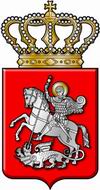 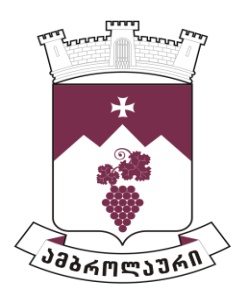 ამბროლაურის მუნიციპალიტეტის საკრებულოსგ ა ნ კ ა რ გ უ ლ ე ბ ა  N802021 წლის 24 ნოემბერიქ. ამბროლაურიქალაქ ამბროლაურში კოსტავას ქუჩა N33 მდებარე ამბროლაურის მუნიციპალიტეტის საკუთრებაში არსებული N86.19.21.034.01.500  უძრავი ქონების 293მ2 ფართობის პირდაპირი განკარგვის წესით, სარგებლობის უფლებით, სასყიდლიანი იჯარის ფორმით, ა(ა)იპ „ფეა თრიის ფაუნდენშენი“ -სათვის (ს/ნ:405096364) გადაცემაზე ამბროლაურის მუნიციპალიტეტის მერისათვის თანხმობის მიცემის შესახებსაქართველოს ორგანული კანონის „ადგილობრივი თვითმმართველობის კოდექსი“ 61-ე  მუხლის პირველი და მე-2 პუნქტების,  24-ე მუხლის მე-2 პუნქტის, 122-ე მუხლის პირველი პუნქტის „დ“  ქვეპუნქტის, 122-ე მუხლის მე-4 და მე-5 პუნქტებისა და საქართველოს მთავრობის 2014 წლის 08 დეკემბრის N669 დადგენილებით დამტკიცებული „მუნიციპალიტეტის ქონების პრივატიზების, სარგებლობისა და მართვის უფლებებით გადაცემის, საპრივატიზებო საფასურის, საწყისი საპრივატიზებო საფასურის, ქირის საფასურის, ქირის საწყისი საფასურის განსაზღვრის და ანგარიშსწორების წესების“ 22-ე მუხლის მე-2 და მე-4 პუნქტების შესაბამისად ამბროლაურის მუნიციპალიტეტის საკრებულომგ ა დ ა წ ყ ვ ი ტ ა :1. მიეცეს თანხმობა ამბროლაურის მუნიციპალიტეტის მერს, ქალაქ ამბროლაურში კოსტავას ქუჩა N33 მდებარე ამბროლაურის მუნიციპალიტეტის საკუთრებაში არსებული N86.19.21.034.01.500  უძრავი ქონება 293მ2 ფართი პირდაპირი განკარგვის წესით, დროებითი სარგებლობის უფლებით, სასყიდლიანი იჯარის ფორმით, 15 წლის ვადით გადასცეს არასამეწარმეო (არაკომერციულ) იურიდიულ პირს „ფეა თრიის ფაუნდენშენი“-ს (ს/ნ 405096364), საოფისე ფართის გამოყენების მიზნით.საიჯარო ქირის წლიური საფასური განისაზღვროს 6 425 (ექვსი ათას ოთხას ოცდახუთი) ლარით. 3. განკარგულება შეიძლება გასაჩივრდეს ძალაში შესვლიდან ერთი თვის ვადაში ამბროლაურის რაიონულ სასამართლოში (მისამართი: ქ. ამბროლაური, კოსტავას ქ. N13).4. განკარგულება ძალაში შევიდეს მიღებისთანავე.საკრებულოს თავმჯდომარე                                                                       ასლან საგანელიძე                                